附件1现场面试指南各位考生：为统筹做好疫情防控与公务员考录面试工作，确保面试顺利进行，请务必按照下列要求做好准备工作。面试时间    2020年6月13日、14日（星期六、日）上下午，请参加上午面试的考生于7:00前到达国家发展改革委北门（北京市西城区月坛南街38号），参加下午面试的考生于11:30前到达国家发展改革委北门，迟到将视为自动放弃。面试地点    国家发展改革委顺义培训中心。相关要求请考生务必于6月10日、11日到指定医院进行核酸检测（具体安排另行通知）。请考生妥善安排行程，面试当天请持身份证、核酸检测阴性报告、北京健康宝“绿码”（需提前注册，二维码附后）、公共科目笔试准考证及相关资格复审材料，准时到达国家发展改革委北门，在测量体温合格后统一乘车前往面试地点。面试结束后统一乘车返回。根据面试总体工作安排，现场面试考生需在北京停留约5天时间，请提前安排好行程，注意个人安全，交通、食宿费用由考生承担，核酸检测费用由我委承担。“北京健康宝”小程序二维码：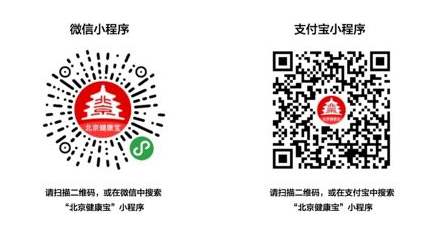 